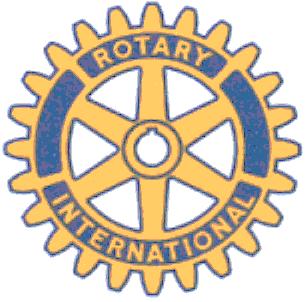 Rotary Club of Carleton Place, District 7040, Ontario.The Carleton Place Rotary Club Meeting of October 16 2002I was the greeter at this meeting, as the real one was late. I can’t remember who it was, so they (who ever they are) are spared the shame of public humiliation. This is the twelfth meeting of the club and so far we’ve only had a few breakages.Our regular pianist, Louise, brought a long a substitute pianist, Marylin Millar, today.  Louise stayed and sang the National Anthem with us, which improved the process tremendously.There was no speaker, so we had a “Roll-Call” where each member rose and briefly described their business. I spoke for no longer than any other, but still got fined a dollar for something.David MacGlade distributed a list of current members and asked each to add the name of their spouse on the master copy. There was a certain amount of eye rolling as members tried to recall names.He also announced that volunteers were needed to help on the Santa Claus float. As we all made an earlier contribution of $50.00, each member should soon let the treasurer have a further $75.00 to complete the dues for this year. Please pay Dan Cooke.Milton Dennie announced that a small project to help repair the Community Services Premises needs $763.00 for materials, which he hopes to have mostly donated. However, help is still needed to do the actual building work. The major part of the building required is for a new deck, and repair to a concrete base.Ian McNeely’s father Ozzie McNeely drew the 50/50 ticket and promptly won it himself. Ozzie was a guest; no doubt to check out the kind of company his son was keeping.Roy van der Mull said GraceThe meeting adjourned at 1.00pmAs with previous newsletters, I find that there is still space to fill and so I went to find more quotes from my travels in Tibet. Travelling in Tibet is what my wife and I call reading when we are supposed to be doing something else. (Well, useful, if you insist).Here we are:After 1066, when the French ruled England the law was written in French. Pairs of words: one known to the French, the other to the English were used together to ensure clarity in important laws. Many of these pairs persist in modern English, for example - -   Fair + equitableLet + Hindrance Rules + regulationsThe same division took place in the kitchen. The name of the animal, tended by the Anglo Saxons, has a teutonic root: Cow, Sheep, Pig, and Deer. The meat, consumed by the French, has a name with a Latin root: beef, mutton, pork, and venison.George RolfeRecording Secretary.